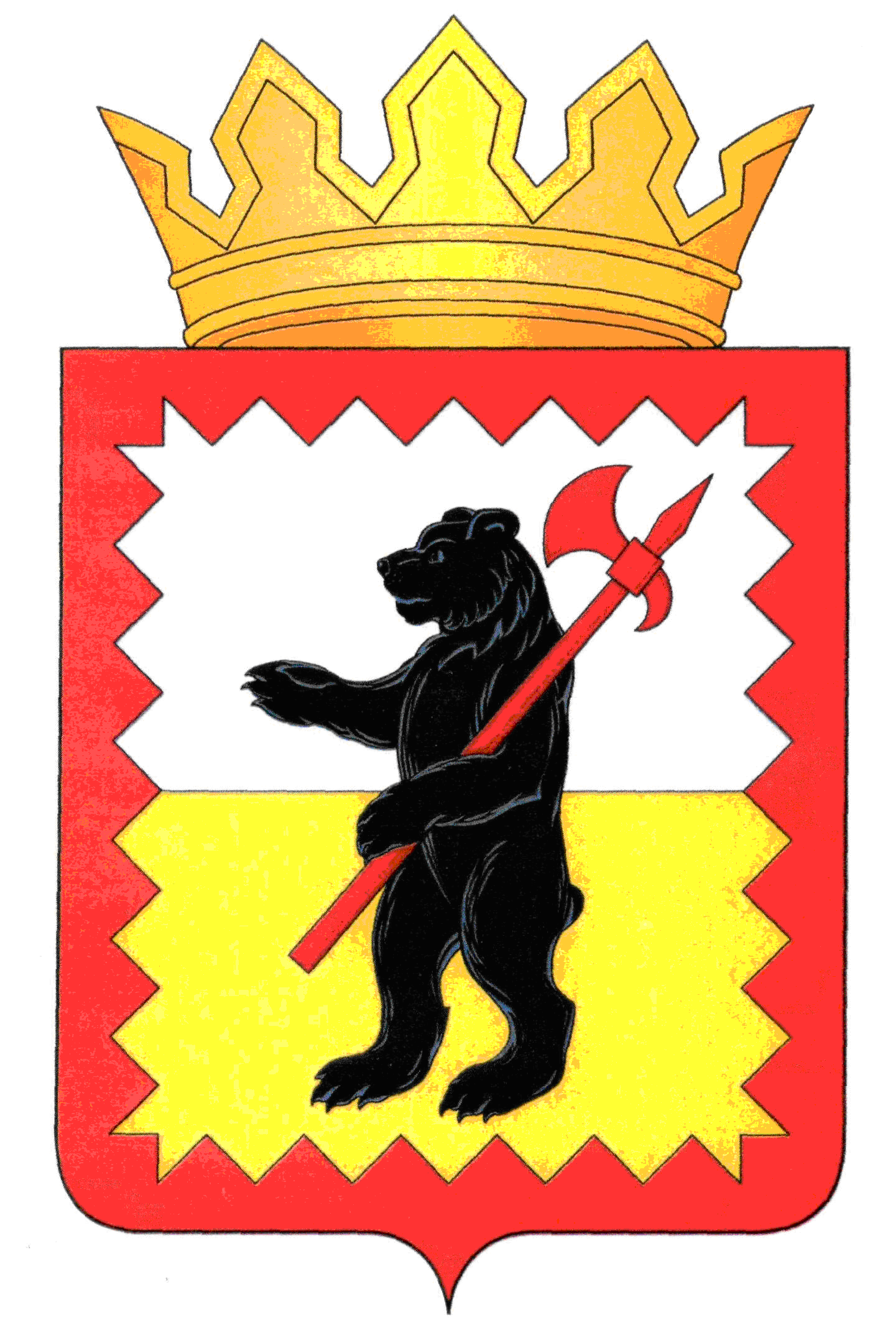 КАЛУЖСКАЯ  ОБЛАСТЬМАЛОЯРОСЛАВЕЦКАЯ  РАЙОННАЯ  АДМИНИСТРАЦИЯ МУНИЦИПАЛЬНОГО РАЙОНА“МАЛОЯРОСЛАВЕЦКИЙ РАЙОН”ПОСТАНОВЛЕНИЕот  22.12.2016	  									№1398Об утверждении Требований к порядку разработки правовых актов о нормировании в сфере закупок, содержанию указанных актов и обеспечению их исполнения органами местного самоуправления МР «Малоярославецкий район» (включая подведомственные казенные, бюджетные и муниципальные унитарные учреждения и предприятия)В соответствии с пунктом 1 части 4 статьи 19 Федерального закона от 05.03.2013 №44-ФЗ «О контрактной системе и сфере закупок товаров, работ, услуг для обеспечения государственных и муниципальных нужд», постановлением Правительства Российской Федерации от 18.05.2015 № 476 «Об утверждении общих требований к порядку разработки и принятия нормативных актов о нормировании в сфере закупок, содержанию указанных актов и обеспечению их исполнения», руководствуясь статьей 32 Устава муниципального района «Малоярославецкий район» Малоярославецкая районная администрация муниципального района «Малоярославецкий район» ПОСТАНОВЛЯЕТ:1. Утвердить прилагаемые требования к порядку разработки и принятия правовых актов о нормировании в сфере закупок, содержанию указанных актов и обеспечению их исполнения органами местного самоуправления МР «Малоярославецкий район» (включая подведомственные казенные, бюджетные и муниципальные унитарные учреждения и предприятия).2. Контроль за исполнением настоящего постановления возложить на заместителя главы администрации по экономике и  управлению муниципальным имуществом  Трушко М.С.         3.Постановление Малоярославецкой районной администрации от 05.02.2016 №93 «Об утверждении Требований к порядку разработки правовых актов о нормировании в сфере закупок, содержанию указанных актов и обеспечению их исполнения Малоярославецкой районной администрацией муниципального района «Малоярославецкий район» ее отделов и подведомственных данным отделам казенных и бюджетных  учреждений» считать утратившим силу.4. Настоящее постановление вступает в силу с момента опубликования на официальном сайте Единой информационной системы в сфере закупок.Глава Малоярославецкой районной администрациимуниципального района «Малоярославецкий  район»                               А.В.ИвановПриложениеК постановлению администрациимуниципального района«Малоярославецкий район»от «_22__» ___12__2016 г. №_1398__ТРЕБОВАНИЯК ПОРЯДКУ РАЗРАБОТКИ И ПРИНЯТИЯ ПРАВОВЫХ АКТОВО НОРМИРОВАНИИ В СФЕРЕ ЗАКУПОК, СОДЕРЖАНИЮ УКАЗАННЫХ АКТОВ И ОБЕСПЕЧЕНИЮ ИХ ИСПОЛНЕНИЯ1. Настоящий документ определяет требования к порядку разработки и принятия, содержанию, обеспечению исполнения следующих правовых актов:1)	правила определения требований к закупаемым  органами местного самоуправления МР «Малоярославецкий район» (включая подведомственные казенные, бюджетные и муниципальные унитарные учреждения и предприятия)  отдельным видам товаров, работ, услуг (в том числе предельные цены товаров, работ, услуг);2)	правила определения нормативных затрат на обеспечение функций  органов местного самоуправления МР «Малоярославецкий район» (включая подведомственные казенные, бюджетные и муниципальные унитарные учреждения и предприятия);3)	нормативные затраты на обеспечение функций органов местного самоуправления МР «Малоярославецкий район» (включая подведомственные казенные, бюджетные и муниципальные унитарные учреждения и предприятия);4)	требования к закупаемым органами местного самоуправления МР «Малоярославецкий район»  (включая подведомственные казенные, бюджетные и муниципальные унитарные учреждения и предприятия) отдельным видам товаров, работ, услуг (в том числе предельные цены товаров, работ, услуг).2. Правила определения требований к отдельным видам товаров, работ, услуг (в том числе предельные цены товаров, работ, услуг), закупаемым  органами местного самоуправления МР «Малоярославецкий район»  (включая подведомственные казенные, бюджетные и муниципальные унитарные учреждения и предприятия) должны:а) содержать порядок формирования и утверждения перечня отдельных видов товаров, работ, услуг (далее - перечень), требования к потребительским свойствам которых (в том числе к характеристикам качества) и иным характеристикам (в том числе предельные цены) определяющий:состав информации, включаемой в перечень;порядок применения Общероссийского классификатора продукции по видам экономической деятельности при формировании перечня;порядок выбора потребительских свойств (в том числе характеристик качества) и иных характеристик закупаемых товаров, работ, услуг, в отношении которых требуется установить нормативные значения;требования к определению показателей, характеризующих потребительские свойства (в том числе характеристики качества) и иные характеристики (в том числе предельные цены) закупаемых товаров, работ, услуг;критерии, применяемые при отборе отдельных видов товаров, работ, услуг для включения в перечень;б) содержать примерную форму перечня.3. Правила определения нормативных затрат на обеспечение функций  органов местного самоуправления МР «Малоярославецкий район»  (включая подведомственные казенные, бюджетные и муниципальные унитарные учреждения и предприятия) должны содержать:а) классификацию затрат, связанных с закупкой товаров, работ, услуг;б) условия определения порядка расчета затрат;в) порядок определения показателя численности основных работников, применяемого при необходимости для расчета нормативных затрат.4. Правовые акты, указанные  в подпункте 1-4 пункта 1 настоящего документа, определяют требования к содержанию указанных актов и обеспечению их исполнения, в том числе:а) требования к правовой форме, порядку согласования указанных актов и срокам утверждения и размещения в единой информационной системе в сфере закупок;б) случаи внесения изменений в указанные акты.